108年國中小行動學習推動計畫桃園市大有國中教練學校全國觀課實施計畫依據：教育部108年國中小行動學習推動計畫。桃園市政府教育局108年2月11日桃教資字第1080009967號函。目的：建立行動學習導入教學與學習模式，規劃可行學習環境與模式。深化行動學習推動工作，落實數位創新教學，提昇學生學習興趣。透過教師觀課，提供教師專業成長機會，落實回饋於自身之教學現場。使整體計畫成果之推廣成效擴增，同時協助新加入學校執行計畫。辦理單位：指導單位：教育部主辦單位：桃園市政府教育局承辦單位：桃園市立大有國民中學辦理時間：108年5月31日（星期五）09:00-12：00。辦理地點：桃園市立大有國民中學（桃園市桃園區大有路215號）。參與對象：預計40名(含本校行動學習輔導學校與新竹市行動學習計畫參訪學校)。非教育部行動學習推動學校優先錄取。對行動學習有興趣之教職人員。本市行動學習計畫推動學校。其他非屬前項學校。活動方式：課程研討、教學示範、座談討論。課程內容：活動報名：活動訊息公布：國中小學動學習推動計畫網(http://mlearning.ntue.edu.tw)。報名時間：即日起至108年5月29日(星期三)17:00截止。報名方式：請至全國教師進修網報名（https://www1.inservice.edu.tw）聯絡人員：大有國中資訊組長陳志偉，電話：03-2613297轉213交通資訊：高鐵：請搭高鐵至高鐵桃園站，從高鐵站搭乘桃園客運 707A，於新光三越站下車，即可看到大有國中。臺鐵：搭乘臺鐵至桃園火車站，從前站出站，再從火車站前統領百貨旁搭公車(105)，在新光三越站下車，即可看到大有國中。。自行開車：開車1(中山高)：由南崁交流道(轉桃園)下，走春日路到民光東路左轉，再直走到大有路與民光東路交叉口，左手邊即大有國中。開車2(北二高)：由南桃園交流道下，沿大興西路直走，接大興路，到大有路右轉直走，即可看到大有國中。請參閱地圖停至本校活動中心門口廣場(大有路側門入口)，校內停車空間額滿時，請沿大有路兩側周邊另覓停車位。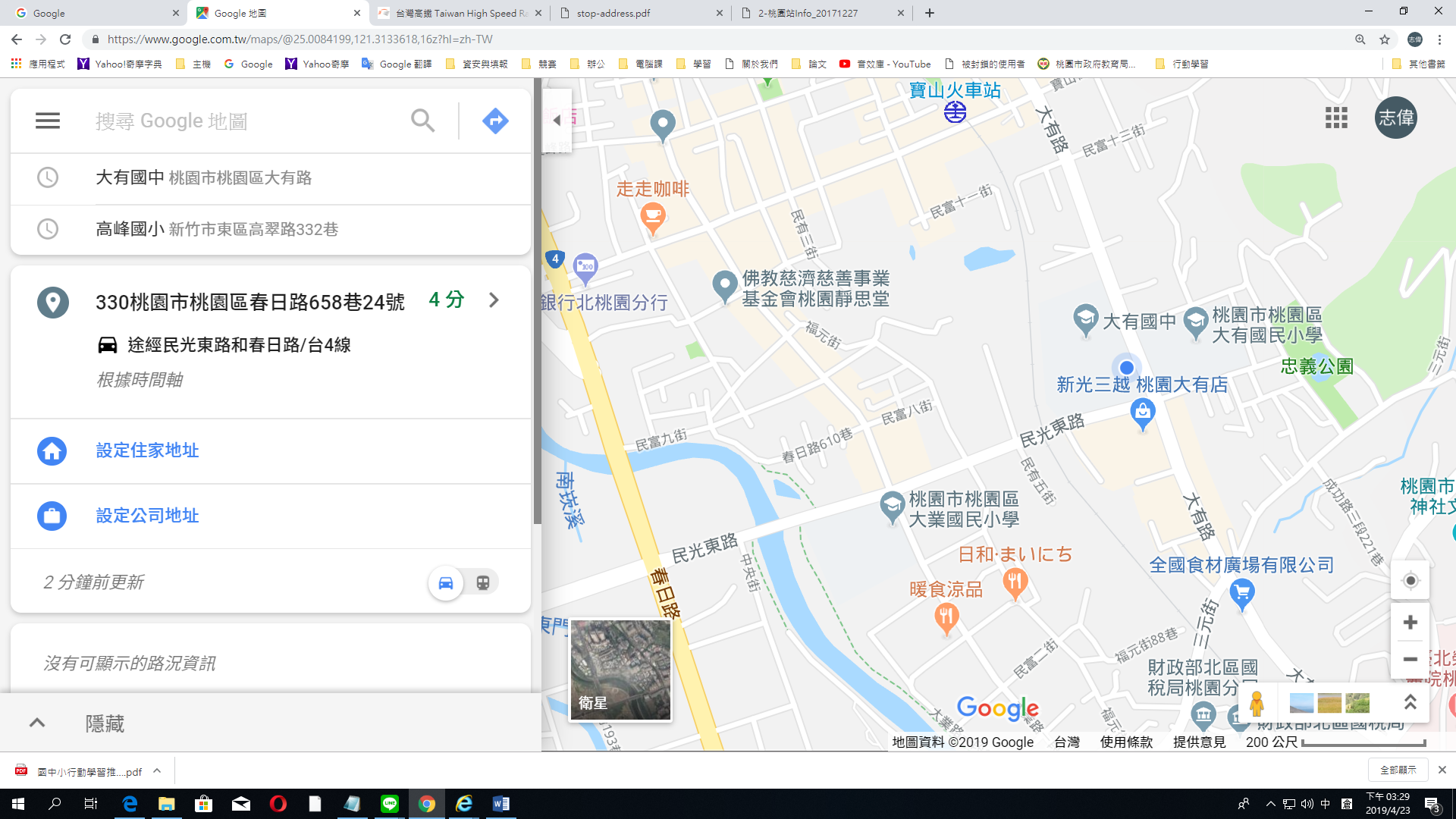 十一、注意事項： （一）與會人員於活動期間予以公（差）假。 （二）為響應環保，與會人員請自備環保杯。 （三）會議議程若有更動，以計畫網站最新公告為準。時間活動內容主持人/講師地點09:00-09:40報到領取研習資料本校行動學習團隊伙伴4F視聽館09:40-10:10行動學習融入教學(說課) 陳家祥校長許庭毓教師康哲豪教師4F視聽館10:10-10:20換場時間10:20-11:05教學觀摩(觀課)許庭毓、游學達教師(社會)康哲豪教師(生物)4樓智慧教室4樓生物教室11:05-11:20換場與休息時間11:20-11:40行動學習融入教學(議課)許庭毓教師康哲豪教師4F視聽館11:40-12:00綜合座談陳家祥校長許庭毓教師康哲豪教師4F視聽館12:00-12:10平安賦歸